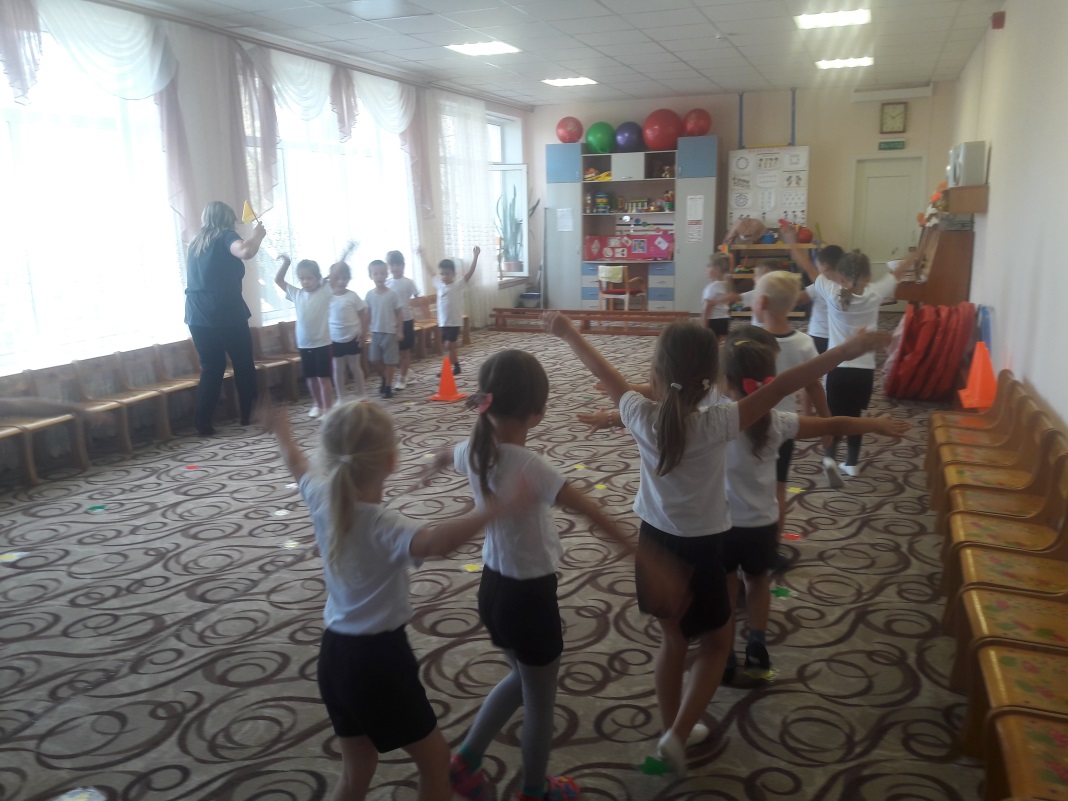 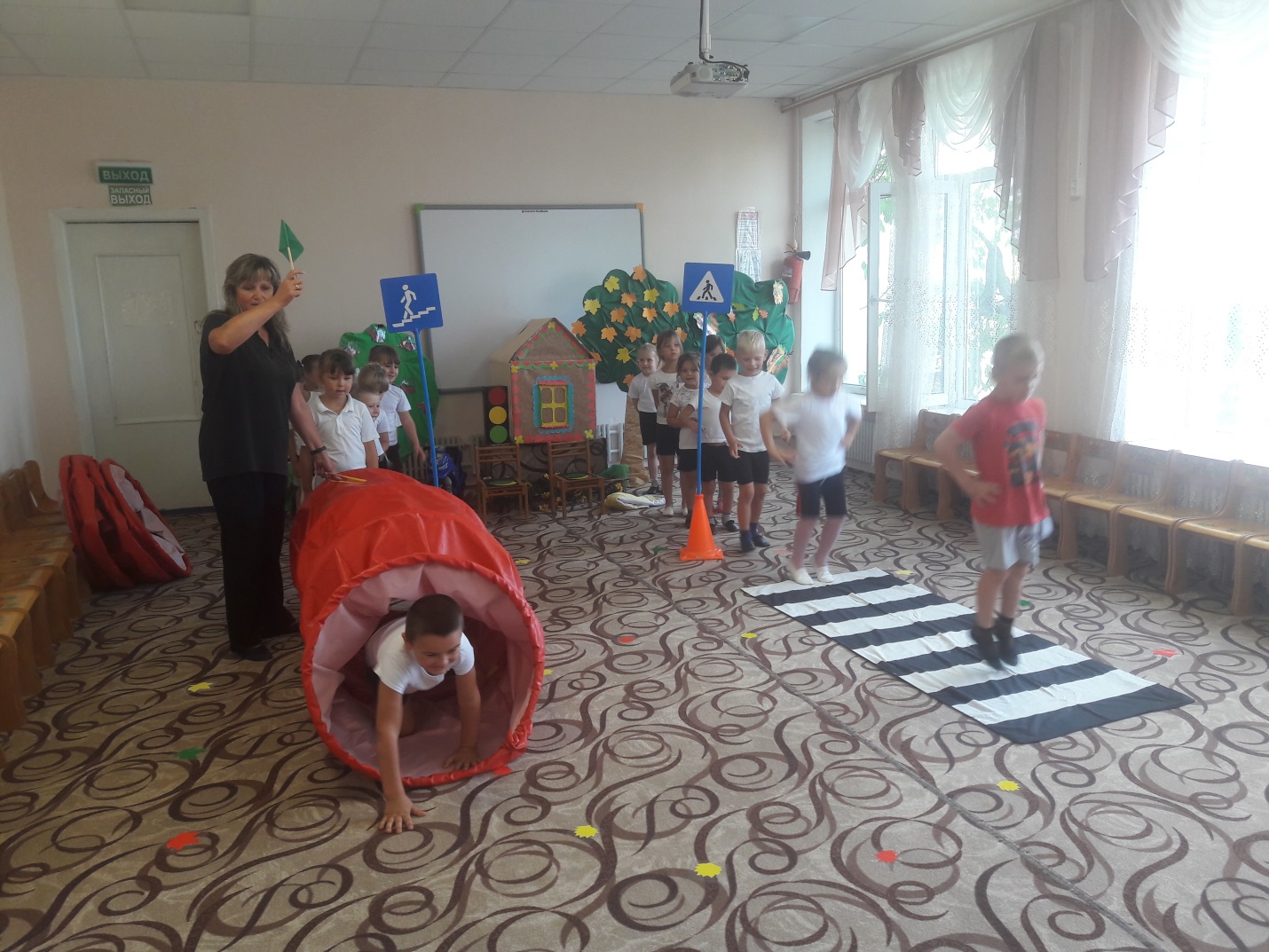 Развлечение  «Страна Светофория»Цель: Закрепление  знаний основных правил дорожного движения, назначение светофора и дорожных знаков.